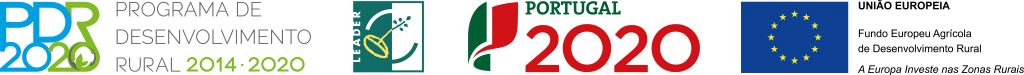 FICHA DE PROJETODesignação do projeto: Aldeias de Portugal – Consolidação e Replicação Nacional Código do projeto | PDR2020-103-053972Objetivo principal | Valorização do Património Cultural dos Territórios Rurais Região de intervenção | Terra Fria Transmontana Entidade beneficiária | CoraNE – Associação de Desenvolvimento dos Concelhos da Raia Nordestina Data de aprovação |18-12-2019Data de início | 01-01-2021
Data de conclusão | 31-12-2021Custo total elegível | 14 000.00€Apoio financeiro da União Europeia | 11 692.22€ObjetivosValorização do Património Cultural dos Territórios Rurais, reforçando o tecido demográfico das regiões mais isoladas. Desta forma é possível promover a inclusão social e combate à pobreza nestes territórios. Promovendo as suas Aldeias e capacitando a sua comunidade, de forma a consolidar a rede “Aldeias de Portugal”, alargando a sua representatividade a nível nacional e o espectável impacto social.